Izvješće o radu u 2021. godini
za stručna vijeća / odbore / povjerenstva / savjete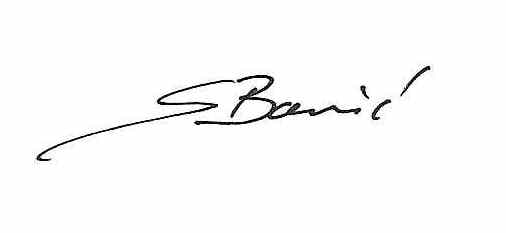 U Rijeci 28/02/2022                                                                                                               Potpis odgovorne osobeKLASA:007-01/22-01/34	URBROJ:2170-57-01-22-5Opći podaciOpći podaciOpći podaciNaziv tijela: Vijeće za rodnu ravnopravnost (osnovano 20.7.2021.)Vijeće za rodnu ravnopravnost (osnovano 20.7.2021.)Članovi tijela:Prof. dr. sc. Sanja Barić, predsjednica12. Izv. prof. dr. sc. Davor Kuiš, FDMRIČlanovi tijela:Izv. prof. dr. sc. Romina Alkier, FMTU13. Izv. prof. dr. sc. Nela Malatesti, OBRIČlanovi tijela:Izv. prof. dr. sc. Sanja Bojanić, APURI14. Doc. dr. sc. Brigita Miloš, FFRIČlanovi tijela:Doc. dr. sc. Sanja Bujačić Babić, Fakultet za matematiku15. Izv. prof. dr. sc. Emilia Mišćenić, PRAVRIČlanovi tijela:Tomislav Čop, poslijedoktorand16. Doc. dr. sc. Lucia Načinović-Prskalo, Fakultet informatike i digitalnih tehnologijaČlanovi tijela:Prof. dr. sc. Aleksandra Deluka Tibljaš, GRADRI17. Snježana Pantoš, dipl. oec., SVKRIČlanovi tijela:Doc. dr. sc. Nataša Erceg, OFRI18. Doc. dr. sc. Ana Marija Sikirić Simčić, EFRIČlanovi tijela:Željka Gulić, dipl. oec., RITEH19. Neven Tamarut, mag.oec., MBA, STEPRIČlanovi tijela:Prof. dr. sc. Mirano Hess, PFRI20. mr. sc. Sanda Tamarut, dipl.san.ing, FZSRIČlanovi tijela:Doc. dr. sc. Lucija Jančec, UFRI21. Kruno Topolski, mag. physioth., SCRIČlanovi tijela:Prof. dr. sc. Dubravka Jurišić-Eržen, MEDRIAdministrator tijela:Tea Mičić Badurina, mag.oec.Tea Mičić Badurina, mag.oec.e-pošta kontakta:tea@uniri.hrtea@uniri.hrObrazloženje provedbe aktivnosti u 2021.Obrazloženje provedbe aktivnosti u 2021.Obrazloženje provedbe aktivnosti u 2021.Obrazloženje provedbe aktivnosti u 2021.Obrazloženje provedbe aktivnosti u 2021.Opći ciljevi i zadaće tijela (do 700 znakova): Opći ciljevi i zadaće tijela (do 700 znakova): Opći ciljevi i zadaće tijela (do 700 znakova): Opći ciljevi i zadaće tijela (do 700 znakova): Opći ciljevi i zadaće tijela (do 700 znakova): Vijeće za rodnu ravnopravnost (dalje: VRR) osnovano je Odlukom Senata Sveučilišta u Rijeci od 20. srpnja 2021. godine kao sveučilišno reprezentacijsko tijelo kojemu je svrha institucijsko praćenje i doprinos rodnoj ravnopravnosti na Sveučilištu u Rijeci i široj zajednici, a sukladno Planu rodne ravnopravnosti Sveučilišta u Rijeci 2021.-2025. te Prioritetima djelovanja za 2021. godinu. Vijeće za rodnu ravnopravnost (dalje: VRR) osnovano je Odlukom Senata Sveučilišta u Rijeci od 20. srpnja 2021. godine kao sveučilišno reprezentacijsko tijelo kojemu je svrha institucijsko praćenje i doprinos rodnoj ravnopravnosti na Sveučilištu u Rijeci i široj zajednici, a sukladno Planu rodne ravnopravnosti Sveučilišta u Rijeci 2021.-2025. te Prioritetima djelovanja za 2021. godinu. Vijeće za rodnu ravnopravnost (dalje: VRR) osnovano je Odlukom Senata Sveučilišta u Rijeci od 20. srpnja 2021. godine kao sveučilišno reprezentacijsko tijelo kojemu je svrha institucijsko praćenje i doprinos rodnoj ravnopravnosti na Sveučilištu u Rijeci i široj zajednici, a sukladno Planu rodne ravnopravnosti Sveučilišta u Rijeci 2021.-2025. te Prioritetima djelovanja za 2021. godinu. Vijeće za rodnu ravnopravnost (dalje: VRR) osnovano je Odlukom Senata Sveučilišta u Rijeci od 20. srpnja 2021. godine kao sveučilišno reprezentacijsko tijelo kojemu je svrha institucijsko praćenje i doprinos rodnoj ravnopravnosti na Sveučilištu u Rijeci i široj zajednici, a sukladno Planu rodne ravnopravnosti Sveučilišta u Rijeci 2021.-2025. te Prioritetima djelovanja za 2021. godinu. Vijeće za rodnu ravnopravnost (dalje: VRR) osnovano je Odlukom Senata Sveučilišta u Rijeci od 20. srpnja 2021. godine kao sveučilišno reprezentacijsko tijelo kojemu je svrha institucijsko praćenje i doprinos rodnoj ravnopravnosti na Sveučilištu u Rijeci i široj zajednici, a sukladno Planu rodne ravnopravnosti Sveučilišta u Rijeci 2021.-2025. te Prioritetima djelovanja za 2021. godinu. Ciljevi i zadaće postavljene za 2021. godinu (do 1000 znakova): Ciljevi i zadaće postavljene za 2021. godinu (do 1000 znakova): Ciljevi i zadaće postavljene za 2021. godinu (do 1000 znakova): Ciljevi i zadaće postavljene za 2021. godinu (do 1000 znakova): Ciljevi i zadaće postavljene za 2021. godinu (do 1000 znakova): Djelokrug rada Vijeća za rodnu ravnopravnost definiran je osnivačkom odlukom, točka IV, i uključuje: Provedbu pojedinih mjera predviđenih Planom rodne ravnopravnosti na Sveučilištu i koordinaciju provedbe Plana na sastavnicama, Promicanje sadržaja i važnosti rodne ravnopravnosti, s posebnim naglaskom na rodnu perspektivu u istraživanju te učenju i poučavanju i na podzastupljena područja u studiranju i radu,Razmjenu dobrih praksi te sudjelovanje u unaprjeđenju preduvjeta za provedbu konkretnih mjera,Predlaganje godišnjih prioriteta djelovanja u skladu s Planom rodne ravnopravnosti. Djelokrug rada Vijeća za rodnu ravnopravnost definiran je osnivačkom odlukom, točka IV, i uključuje: Provedbu pojedinih mjera predviđenih Planom rodne ravnopravnosti na Sveučilištu i koordinaciju provedbe Plana na sastavnicama, Promicanje sadržaja i važnosti rodne ravnopravnosti, s posebnim naglaskom na rodnu perspektivu u istraživanju te učenju i poučavanju i na podzastupljena područja u studiranju i radu,Razmjenu dobrih praksi te sudjelovanje u unaprjeđenju preduvjeta za provedbu konkretnih mjera,Predlaganje godišnjih prioriteta djelovanja u skladu s Planom rodne ravnopravnosti. Djelokrug rada Vijeća za rodnu ravnopravnost definiran je osnivačkom odlukom, točka IV, i uključuje: Provedbu pojedinih mjera predviđenih Planom rodne ravnopravnosti na Sveučilištu i koordinaciju provedbe Plana na sastavnicama, Promicanje sadržaja i važnosti rodne ravnopravnosti, s posebnim naglaskom na rodnu perspektivu u istraživanju te učenju i poučavanju i na podzastupljena područja u studiranju i radu,Razmjenu dobrih praksi te sudjelovanje u unaprjeđenju preduvjeta za provedbu konkretnih mjera,Predlaganje godišnjih prioriteta djelovanja u skladu s Planom rodne ravnopravnosti. Djelokrug rada Vijeća za rodnu ravnopravnost definiran je osnivačkom odlukom, točka IV, i uključuje: Provedbu pojedinih mjera predviđenih Planom rodne ravnopravnosti na Sveučilištu i koordinaciju provedbe Plana na sastavnicama, Promicanje sadržaja i važnosti rodne ravnopravnosti, s posebnim naglaskom na rodnu perspektivu u istraživanju te učenju i poučavanju i na podzastupljena područja u studiranju i radu,Razmjenu dobrih praksi te sudjelovanje u unaprjeđenju preduvjeta za provedbu konkretnih mjera,Predlaganje godišnjih prioriteta djelovanja u skladu s Planom rodne ravnopravnosti. Djelokrug rada Vijeća za rodnu ravnopravnost definiran je osnivačkom odlukom, točka IV, i uključuje: Provedbu pojedinih mjera predviđenih Planom rodne ravnopravnosti na Sveučilištu i koordinaciju provedbe Plana na sastavnicama, Promicanje sadržaja i važnosti rodne ravnopravnosti, s posebnim naglaskom na rodnu perspektivu u istraživanju te učenju i poučavanju i na podzastupljena područja u studiranju i radu,Razmjenu dobrih praksi te sudjelovanje u unaprjeđenju preduvjeta za provedbu konkretnih mjera,Predlaganje godišnjih prioriteta djelovanja u skladu s Planom rodne ravnopravnosti. Ukupni broj održanih sjednica Ukupni broj održanih sjednica 3Broj elektroničkih sjednica0Aktivnosti na ostvarenju ciljeva i zadaćaAktivnosti na ostvarenju ciljeva i zadaćaAktivnosti na ostvarenju ciljeva i zadaćaAktivnosti na ostvarenju ciljeva i zadaćaAktivnosti na ostvarenju ciljeva i zadaća1.Diseminacija i promocijaČlanice i članovi VRR-a diseminirali su i upoznali zaposlenike svojih sastavnica s novousvojenim aktima Sveučilišta u Rijeci u području rodne ravnopravnosti:Plan rodne ravnopravnosti Sveučilišta u Rijeci 2021. – 2025. (PRR / GEP) Priopćenje Vijeća časti vezano uz odredbe Etičkog kodeksa o spolnom uznemiravanjuIzjavu Senata o politikama postupanja u vezi s prevencijom i zaštitom od spolnog uznemiravanja teSmjernice za prevenciju i djelovanje: Sveučilište u Rijeci – sigurno mjesto, bez spolnog uznemiravanjaOdluka o prikupljanju, evidentiranju i obradi podataka razlučenih prema spolu kojoj je svrha osiguravanje empirijske podloge za institucijsku analizu i provedbu GEP-a, ali i druge potrebe u skladu sa zahtjevima EU istraživačkih programa, praćenja SDG-eva, rangiranja i dr.Preporuka o unaprjeđenju rodne ravnoteže pri imenovanjima – voditi računa da se, kada je to moguće, pri odabiru/evaluaciji kandidata uključi i kriterij roda (kada su ostali kriteriji jednaki); ideja je djelovati institucijskim politikama da se ljudi osjećaju bolje te da ih se ohrabri u napredovanjuIzjava o uporabi rodno osjetljivog jezika na Sveučilištu u Rijeci kojom se podržava uporaba rodno nediskriminirajućeg i uključiva jezika u pisanim dokumentima te pisanoj i usmenoj komunikaciji na SveučilištuNa mrežnim stranicama sastavnica postavljene su poveznice na navedene akte, odnosno na krovnu sveučilišnu mrežnu stranicu: https://uniri.hr/o-sveucilistu/razlicitost-i-ukljucivost/ Na nekim su sastavnicama navedeni dokumenti prezentirani na sjednicama stručnih vijeća (primjerice, FDMRI, FZSRI, OBRI, PRAVRI) ili održane posebne prezentacije (GRADRI). Na drugoj sjednici VRR-a održana je prezentacija tailor-made istraživanja u području rodne ravnopravnosti na Sveučilištu u Rijeci koje je poslužilo kao podloga za donošenje Plana rodne ravnopravnosti Sveučilišta u Rijeci (provele Sanja Bojanić i Kristina Stojanović Čehajić).Sveučilište za potrebe financiranja UNIRI projekata uzima u obzir vrijeme trudnoće/rodiljinoga dopusta kao vrijeme mirovanja.Neke sastavnice već provode posebne promotivne aktivnosti (APURI, FFRI), većina u komunikaciji već koristi ili je upravo počela koristiti, rodno osjetljive opće imenice, odnosno na natpisima/nazivima koristi riječi “dekan/dekanica” i sl. u odgovarajućem rodu. Uveden je i novi izborni kolegij “Ekonomija roda” (EFRI, hrvatski i engleski studijski program na diplomskoj razini) te pripremljen za natječaj UNIRI CLASS – programska linija A1 “Otvoreno personalizirano obrazovanje” i za financiranje odobren program mikro-kvalifikacije (tzv. minor) pod nazivom “Rod u suvremenim kontekstima i prijeporima” sunositelja FFRI i EFRI uz sudjelovanje nastavnika MEDRI i PRAVRI. Diseminacija i promocijaČlanice i članovi VRR-a diseminirali su i upoznali zaposlenike svojih sastavnica s novousvojenim aktima Sveučilišta u Rijeci u području rodne ravnopravnosti:Plan rodne ravnopravnosti Sveučilišta u Rijeci 2021. – 2025. (PRR / GEP) Priopćenje Vijeća časti vezano uz odredbe Etičkog kodeksa o spolnom uznemiravanjuIzjavu Senata o politikama postupanja u vezi s prevencijom i zaštitom od spolnog uznemiravanja teSmjernice za prevenciju i djelovanje: Sveučilište u Rijeci – sigurno mjesto, bez spolnog uznemiravanjaOdluka o prikupljanju, evidentiranju i obradi podataka razlučenih prema spolu kojoj je svrha osiguravanje empirijske podloge za institucijsku analizu i provedbu GEP-a, ali i druge potrebe u skladu sa zahtjevima EU istraživačkih programa, praćenja SDG-eva, rangiranja i dr.Preporuka o unaprjeđenju rodne ravnoteže pri imenovanjima – voditi računa da se, kada je to moguće, pri odabiru/evaluaciji kandidata uključi i kriterij roda (kada su ostali kriteriji jednaki); ideja je djelovati institucijskim politikama da se ljudi osjećaju bolje te da ih se ohrabri u napredovanjuIzjava o uporabi rodno osjetljivog jezika na Sveučilištu u Rijeci kojom se podržava uporaba rodno nediskriminirajućeg i uključiva jezika u pisanim dokumentima te pisanoj i usmenoj komunikaciji na SveučilištuNa mrežnim stranicama sastavnica postavljene su poveznice na navedene akte, odnosno na krovnu sveučilišnu mrežnu stranicu: https://uniri.hr/o-sveucilistu/razlicitost-i-ukljucivost/ Na nekim su sastavnicama navedeni dokumenti prezentirani na sjednicama stručnih vijeća (primjerice, FDMRI, FZSRI, OBRI, PRAVRI) ili održane posebne prezentacije (GRADRI). Na drugoj sjednici VRR-a održana je prezentacija tailor-made istraživanja u području rodne ravnopravnosti na Sveučilištu u Rijeci koje je poslužilo kao podloga za donošenje Plana rodne ravnopravnosti Sveučilišta u Rijeci (provele Sanja Bojanić i Kristina Stojanović Čehajić).Sveučilište za potrebe financiranja UNIRI projekata uzima u obzir vrijeme trudnoće/rodiljinoga dopusta kao vrijeme mirovanja.Neke sastavnice već provode posebne promotivne aktivnosti (APURI, FFRI), većina u komunikaciji već koristi ili je upravo počela koristiti, rodno osjetljive opće imenice, odnosno na natpisima/nazivima koristi riječi “dekan/dekanica” i sl. u odgovarajućem rodu. Uveden je i novi izborni kolegij “Ekonomija roda” (EFRI, hrvatski i engleski studijski program na diplomskoj razini) te pripremljen za natječaj UNIRI CLASS – programska linija A1 “Otvoreno personalizirano obrazovanje” i za financiranje odobren program mikro-kvalifikacije (tzv. minor) pod nazivom “Rod u suvremenim kontekstima i prijeporima” sunositelja FFRI i EFRI uz sudjelovanje nastavnika MEDRI i PRAVRI. Diseminacija i promocijaČlanice i članovi VRR-a diseminirali su i upoznali zaposlenike svojih sastavnica s novousvojenim aktima Sveučilišta u Rijeci u području rodne ravnopravnosti:Plan rodne ravnopravnosti Sveučilišta u Rijeci 2021. – 2025. (PRR / GEP) Priopćenje Vijeća časti vezano uz odredbe Etičkog kodeksa o spolnom uznemiravanjuIzjavu Senata o politikama postupanja u vezi s prevencijom i zaštitom od spolnog uznemiravanja teSmjernice za prevenciju i djelovanje: Sveučilište u Rijeci – sigurno mjesto, bez spolnog uznemiravanjaOdluka o prikupljanju, evidentiranju i obradi podataka razlučenih prema spolu kojoj je svrha osiguravanje empirijske podloge za institucijsku analizu i provedbu GEP-a, ali i druge potrebe u skladu sa zahtjevima EU istraživačkih programa, praćenja SDG-eva, rangiranja i dr.Preporuka o unaprjeđenju rodne ravnoteže pri imenovanjima – voditi računa da se, kada je to moguće, pri odabiru/evaluaciji kandidata uključi i kriterij roda (kada su ostali kriteriji jednaki); ideja je djelovati institucijskim politikama da se ljudi osjećaju bolje te da ih se ohrabri u napredovanjuIzjava o uporabi rodno osjetljivog jezika na Sveučilištu u Rijeci kojom se podržava uporaba rodno nediskriminirajućeg i uključiva jezika u pisanim dokumentima te pisanoj i usmenoj komunikaciji na SveučilištuNa mrežnim stranicama sastavnica postavljene su poveznice na navedene akte, odnosno na krovnu sveučilišnu mrežnu stranicu: https://uniri.hr/o-sveucilistu/razlicitost-i-ukljucivost/ Na nekim su sastavnicama navedeni dokumenti prezentirani na sjednicama stručnih vijeća (primjerice, FDMRI, FZSRI, OBRI, PRAVRI) ili održane posebne prezentacije (GRADRI). Na drugoj sjednici VRR-a održana je prezentacija tailor-made istraživanja u području rodne ravnopravnosti na Sveučilištu u Rijeci koje je poslužilo kao podloga za donošenje Plana rodne ravnopravnosti Sveučilišta u Rijeci (provele Sanja Bojanić i Kristina Stojanović Čehajić).Sveučilište za potrebe financiranja UNIRI projekata uzima u obzir vrijeme trudnoće/rodiljinoga dopusta kao vrijeme mirovanja.Neke sastavnice već provode posebne promotivne aktivnosti (APURI, FFRI), većina u komunikaciji već koristi ili je upravo počela koristiti, rodno osjetljive opće imenice, odnosno na natpisima/nazivima koristi riječi “dekan/dekanica” i sl. u odgovarajućem rodu. Uveden je i novi izborni kolegij “Ekonomija roda” (EFRI, hrvatski i engleski studijski program na diplomskoj razini) te pripremljen za natječaj UNIRI CLASS – programska linija A1 “Otvoreno personalizirano obrazovanje” i za financiranje odobren program mikro-kvalifikacije (tzv. minor) pod nazivom “Rod u suvremenim kontekstima i prijeporima” sunositelja FFRI i EFRI uz sudjelovanje nastavnika MEDRI i PRAVRI. Diseminacija i promocijaČlanice i članovi VRR-a diseminirali su i upoznali zaposlenike svojih sastavnica s novousvojenim aktima Sveučilišta u Rijeci u području rodne ravnopravnosti:Plan rodne ravnopravnosti Sveučilišta u Rijeci 2021. – 2025. (PRR / GEP) Priopćenje Vijeća časti vezano uz odredbe Etičkog kodeksa o spolnom uznemiravanjuIzjavu Senata o politikama postupanja u vezi s prevencijom i zaštitom od spolnog uznemiravanja teSmjernice za prevenciju i djelovanje: Sveučilište u Rijeci – sigurno mjesto, bez spolnog uznemiravanjaOdluka o prikupljanju, evidentiranju i obradi podataka razlučenih prema spolu kojoj je svrha osiguravanje empirijske podloge za institucijsku analizu i provedbu GEP-a, ali i druge potrebe u skladu sa zahtjevima EU istraživačkih programa, praćenja SDG-eva, rangiranja i dr.Preporuka o unaprjeđenju rodne ravnoteže pri imenovanjima – voditi računa da se, kada je to moguće, pri odabiru/evaluaciji kandidata uključi i kriterij roda (kada su ostali kriteriji jednaki); ideja je djelovati institucijskim politikama da se ljudi osjećaju bolje te da ih se ohrabri u napredovanjuIzjava o uporabi rodno osjetljivog jezika na Sveučilištu u Rijeci kojom se podržava uporaba rodno nediskriminirajućeg i uključiva jezika u pisanim dokumentima te pisanoj i usmenoj komunikaciji na SveučilištuNa mrežnim stranicama sastavnica postavljene su poveznice na navedene akte, odnosno na krovnu sveučilišnu mrežnu stranicu: https://uniri.hr/o-sveucilistu/razlicitost-i-ukljucivost/ Na nekim su sastavnicama navedeni dokumenti prezentirani na sjednicama stručnih vijeća (primjerice, FDMRI, FZSRI, OBRI, PRAVRI) ili održane posebne prezentacije (GRADRI). Na drugoj sjednici VRR-a održana je prezentacija tailor-made istraživanja u području rodne ravnopravnosti na Sveučilištu u Rijeci koje je poslužilo kao podloga za donošenje Plana rodne ravnopravnosti Sveučilišta u Rijeci (provele Sanja Bojanić i Kristina Stojanović Čehajić).Sveučilište za potrebe financiranja UNIRI projekata uzima u obzir vrijeme trudnoće/rodiljinoga dopusta kao vrijeme mirovanja.Neke sastavnice već provode posebne promotivne aktivnosti (APURI, FFRI), većina u komunikaciji već koristi ili je upravo počela koristiti, rodno osjetljive opće imenice, odnosno na natpisima/nazivima koristi riječi “dekan/dekanica” i sl. u odgovarajućem rodu. Uveden je i novi izborni kolegij “Ekonomija roda” (EFRI, hrvatski i engleski studijski program na diplomskoj razini) te pripremljen za natječaj UNIRI CLASS – programska linija A1 “Otvoreno personalizirano obrazovanje” i za financiranje odobren program mikro-kvalifikacije (tzv. minor) pod nazivom “Rod u suvremenim kontekstima i prijeporima” sunositelja FFRI i EFRI uz sudjelovanje nastavnika MEDRI i PRAVRI. 2.Priprema Jezičnih smjernica (Smjernice o uključivoj komunikaciji: Uporaba rodno osjetljivog jezika na Sveučilištu u Rijeci)Izjavom o uporabi rodno osjetljivog jezika na Sveučilištu u Rijeci Senat je, uz načelnu uporabu rodno nediskriminirajućeg i uključiva jezika u pisanim dokumentima te pisanoj i usmenoj komunikaciji na Sveučilištu u Rijeci, podržao i dodatnu izradu smjernica o uključivoj komunikaciji. VRR je imenovalo Radnu skupinu za izradu smjernica o uključivoj komunikaciji u sastavu:doc. dr. sc. Brigita Milošizv. prof. dr. sc. Romina Alkierdoc. dr. sc. Lucija Jančecdoc. dr. sc. Lucia Načinović PrskaloKruno TopolskiAna Tomaško ObradovićSmjernice su pripremljene i prezentirane na drugoj sjednici VRR-a, a nakon dostavljenih komentara, raspravljene na 3. sjednici. Konačna priprema i usvajanje predviđeno je za veljaču 2022.Priprema Jezičnih smjernica (Smjernice o uključivoj komunikaciji: Uporaba rodno osjetljivog jezika na Sveučilištu u Rijeci)Izjavom o uporabi rodno osjetljivog jezika na Sveučilištu u Rijeci Senat je, uz načelnu uporabu rodno nediskriminirajućeg i uključiva jezika u pisanim dokumentima te pisanoj i usmenoj komunikaciji na Sveučilištu u Rijeci, podržao i dodatnu izradu smjernica o uključivoj komunikaciji. VRR je imenovalo Radnu skupinu za izradu smjernica o uključivoj komunikaciji u sastavu:doc. dr. sc. Brigita Milošizv. prof. dr. sc. Romina Alkierdoc. dr. sc. Lucija Jančecdoc. dr. sc. Lucia Načinović PrskaloKruno TopolskiAna Tomaško ObradovićSmjernice su pripremljene i prezentirane na drugoj sjednici VRR-a, a nakon dostavljenih komentara, raspravljene na 3. sjednici. Konačna priprema i usvajanje predviđeno je za veljaču 2022.Priprema Jezičnih smjernica (Smjernice o uključivoj komunikaciji: Uporaba rodno osjetljivog jezika na Sveučilištu u Rijeci)Izjavom o uporabi rodno osjetljivog jezika na Sveučilištu u Rijeci Senat je, uz načelnu uporabu rodno nediskriminirajućeg i uključiva jezika u pisanim dokumentima te pisanoj i usmenoj komunikaciji na Sveučilištu u Rijeci, podržao i dodatnu izradu smjernica o uključivoj komunikaciji. VRR je imenovalo Radnu skupinu za izradu smjernica o uključivoj komunikaciji u sastavu:doc. dr. sc. Brigita Milošizv. prof. dr. sc. Romina Alkierdoc. dr. sc. Lucija Jančecdoc. dr. sc. Lucia Načinović PrskaloKruno TopolskiAna Tomaško ObradovićSmjernice su pripremljene i prezentirane na drugoj sjednici VRR-a, a nakon dostavljenih komentara, raspravljene na 3. sjednici. Konačna priprema i usvajanje predviđeno je za veljaču 2022.Priprema Jezičnih smjernica (Smjernice o uključivoj komunikaciji: Uporaba rodno osjetljivog jezika na Sveučilištu u Rijeci)Izjavom o uporabi rodno osjetljivog jezika na Sveučilištu u Rijeci Senat je, uz načelnu uporabu rodno nediskriminirajućeg i uključiva jezika u pisanim dokumentima te pisanoj i usmenoj komunikaciji na Sveučilištu u Rijeci, podržao i dodatnu izradu smjernica o uključivoj komunikaciji. VRR je imenovalo Radnu skupinu za izradu smjernica o uključivoj komunikaciji u sastavu:doc. dr. sc. Brigita Milošizv. prof. dr. sc. Romina Alkierdoc. dr. sc. Lucija Jančecdoc. dr. sc. Lucia Načinović PrskaloKruno TopolskiAna Tomaško ObradovićSmjernice su pripremljene i prezentirane na drugoj sjednici VRR-a, a nakon dostavljenih komentara, raspravljene na 3. sjednici. Konačna priprema i usvajanje predviđeno je za veljaču 2022.3.Mapiranje stanja na sastavnicama kao podloga za utvrđivanje prioriteta rada za 2022. godinuTijekom prve i posebno druge sjednice VRR-a razmatrana je problematika rodne ravnopravnosti iz rakursa pojedinih sastavnica. Dodatno i sustavnije, svi članovi VRR-a dostavili su informacije o stanju, napretku, primjerima dobre prakse te izazovima koje su detektirali na svojim sastavnicama, a vezano za provedbu Plana rodne ravnopravnosti Sveučilišta u Rijeci (usvojen 18. svibnja 2021.). Takva Izvješća o napretku u provedbi Plana rodne ravnopravnosti omogućavaju utvrđivanje početne situacije, detektiranje neuralgičnih točaka i dobrih praksi te će poslužiti kao podloga za utvrđivanje prioriteta provedbe u 2022. godini. Izvješća prate četiri strateška područja Plana: Institucijska kultura rodne ravnopravnostiRodna ravnopravnost u znanstvenom i umjetničkom istraživanjuRodna ravnopravnost u učenju i podučavanjuHarmonizacija osobnog života i poslovnih obvezaOvdje ističemo samo neke komentare/prijedloge:Status žena u području prirodnih znanosti – mirovanje u razdoblju trudnoće i porođajnog dopusta. Utvrđena nejednaka praksa („Za izbor u višeg znanstvenog suradnika, uvjet je imati 18 radova indeksiranih u WoS ili Scopusu, od toga 6 radova mora biti u 1 ili 2 časopisa, na 6 radova moraju biti najmanje glavni autori, min. 6 radova od 18 mora biti od posljednjeg izbora, itd. Događa se da kolegice koje jesu u odgovarajućem zvanju i koje imaju jedno dijete, a posebice dvoje ili troje, u pravilu ne mogu napredovati u roku nakon 5 godina nego idu u barem jedan reizbor da bi se mogle izabrati u više znanstveno zvanje. Taj članak u Zakonu  o znanosti i visokom obrazovanju, različita sveučilišta interpretiraju na različite načine pa i mi sami unutar institucija na našem Sveučilištu, u smislu može li se taj period rodiljinog dopusta gledati kao period mirovanja. Prijedlog je da taj slučaj uvrstimo u neke naše dokumente.“). Slobodni dani ili klizno radno vrijeme zaposlenika u fazi kretanja u školu/vrtić. Utvrđeno je da neke sastavnice daju, neke ne („Kod administrativnog osoblja, ali i znanstvenog – kod mladih mama kojima djeca kreću u školu i vrtić postoji velika nelagoda pitati slobodni dan ili klizno radno vrijeme kako bi se te prateće obveze u prilagodbenom periodu obavile kvalitetno. Stoga bi bilo uputno definirati ili dati smjernicu da pročelnici ili dekani mogu odobriti slobodne dane ili sate.”). Prilagodba satnice mladim majkama, odnosno prilagodba rada studentica mladih majki (oboje kad god je moguće). Financijska pomoć mladim majkama/očevima, organizacija vrtića na Kampusu („SC to čini dugi niz godina. … Organizacija vrtića je kompleksnije pitanje.“).Pratiti slučajeve spolnog uznemiravanja i postupanja u tim predmetima („Problem slučaja na OBRI“). Mapiranje stanja na sastavnicama kao podloga za utvrđivanje prioriteta rada za 2022. godinuTijekom prve i posebno druge sjednice VRR-a razmatrana je problematika rodne ravnopravnosti iz rakursa pojedinih sastavnica. Dodatno i sustavnije, svi članovi VRR-a dostavili su informacije o stanju, napretku, primjerima dobre prakse te izazovima koje su detektirali na svojim sastavnicama, a vezano za provedbu Plana rodne ravnopravnosti Sveučilišta u Rijeci (usvojen 18. svibnja 2021.). Takva Izvješća o napretku u provedbi Plana rodne ravnopravnosti omogućavaju utvrđivanje početne situacije, detektiranje neuralgičnih točaka i dobrih praksi te će poslužiti kao podloga za utvrđivanje prioriteta provedbe u 2022. godini. Izvješća prate četiri strateška područja Plana: Institucijska kultura rodne ravnopravnostiRodna ravnopravnost u znanstvenom i umjetničkom istraživanjuRodna ravnopravnost u učenju i podučavanjuHarmonizacija osobnog života i poslovnih obvezaOvdje ističemo samo neke komentare/prijedloge:Status žena u području prirodnih znanosti – mirovanje u razdoblju trudnoće i porođajnog dopusta. Utvrđena nejednaka praksa („Za izbor u višeg znanstvenog suradnika, uvjet je imati 18 radova indeksiranih u WoS ili Scopusu, od toga 6 radova mora biti u 1 ili 2 časopisa, na 6 radova moraju biti najmanje glavni autori, min. 6 radova od 18 mora biti od posljednjeg izbora, itd. Događa se da kolegice koje jesu u odgovarajućem zvanju i koje imaju jedno dijete, a posebice dvoje ili troje, u pravilu ne mogu napredovati u roku nakon 5 godina nego idu u barem jedan reizbor da bi se mogle izabrati u više znanstveno zvanje. Taj članak u Zakonu  o znanosti i visokom obrazovanju, različita sveučilišta interpretiraju na različite načine pa i mi sami unutar institucija na našem Sveučilištu, u smislu može li se taj period rodiljinog dopusta gledati kao period mirovanja. Prijedlog je da taj slučaj uvrstimo u neke naše dokumente.“). Slobodni dani ili klizno radno vrijeme zaposlenika u fazi kretanja u školu/vrtić. Utvrđeno je da neke sastavnice daju, neke ne („Kod administrativnog osoblja, ali i znanstvenog – kod mladih mama kojima djeca kreću u školu i vrtić postoji velika nelagoda pitati slobodni dan ili klizno radno vrijeme kako bi se te prateće obveze u prilagodbenom periodu obavile kvalitetno. Stoga bi bilo uputno definirati ili dati smjernicu da pročelnici ili dekani mogu odobriti slobodne dane ili sate.”). Prilagodba satnice mladim majkama, odnosno prilagodba rada studentica mladih majki (oboje kad god je moguće). Financijska pomoć mladim majkama/očevima, organizacija vrtića na Kampusu („SC to čini dugi niz godina. … Organizacija vrtića je kompleksnije pitanje.“).Pratiti slučajeve spolnog uznemiravanja i postupanja u tim predmetima („Problem slučaja na OBRI“). Mapiranje stanja na sastavnicama kao podloga za utvrđivanje prioriteta rada za 2022. godinuTijekom prve i posebno druge sjednice VRR-a razmatrana je problematika rodne ravnopravnosti iz rakursa pojedinih sastavnica. Dodatno i sustavnije, svi članovi VRR-a dostavili su informacije o stanju, napretku, primjerima dobre prakse te izazovima koje su detektirali na svojim sastavnicama, a vezano za provedbu Plana rodne ravnopravnosti Sveučilišta u Rijeci (usvojen 18. svibnja 2021.). Takva Izvješća o napretku u provedbi Plana rodne ravnopravnosti omogućavaju utvrđivanje početne situacije, detektiranje neuralgičnih točaka i dobrih praksi te će poslužiti kao podloga za utvrđivanje prioriteta provedbe u 2022. godini. Izvješća prate četiri strateška područja Plana: Institucijska kultura rodne ravnopravnostiRodna ravnopravnost u znanstvenom i umjetničkom istraživanjuRodna ravnopravnost u učenju i podučavanjuHarmonizacija osobnog života i poslovnih obvezaOvdje ističemo samo neke komentare/prijedloge:Status žena u području prirodnih znanosti – mirovanje u razdoblju trudnoće i porođajnog dopusta. Utvrđena nejednaka praksa („Za izbor u višeg znanstvenog suradnika, uvjet je imati 18 radova indeksiranih u WoS ili Scopusu, od toga 6 radova mora biti u 1 ili 2 časopisa, na 6 radova moraju biti najmanje glavni autori, min. 6 radova od 18 mora biti od posljednjeg izbora, itd. Događa se da kolegice koje jesu u odgovarajućem zvanju i koje imaju jedno dijete, a posebice dvoje ili troje, u pravilu ne mogu napredovati u roku nakon 5 godina nego idu u barem jedan reizbor da bi se mogle izabrati u više znanstveno zvanje. Taj članak u Zakonu  o znanosti i visokom obrazovanju, različita sveučilišta interpretiraju na različite načine pa i mi sami unutar institucija na našem Sveučilištu, u smislu može li se taj period rodiljinog dopusta gledati kao period mirovanja. Prijedlog je da taj slučaj uvrstimo u neke naše dokumente.“). Slobodni dani ili klizno radno vrijeme zaposlenika u fazi kretanja u školu/vrtić. Utvrđeno je da neke sastavnice daju, neke ne („Kod administrativnog osoblja, ali i znanstvenog – kod mladih mama kojima djeca kreću u školu i vrtić postoji velika nelagoda pitati slobodni dan ili klizno radno vrijeme kako bi se te prateće obveze u prilagodbenom periodu obavile kvalitetno. Stoga bi bilo uputno definirati ili dati smjernicu da pročelnici ili dekani mogu odobriti slobodne dane ili sate.”). Prilagodba satnice mladim majkama, odnosno prilagodba rada studentica mladih majki (oboje kad god je moguće). Financijska pomoć mladim majkama/očevima, organizacija vrtića na Kampusu („SC to čini dugi niz godina. … Organizacija vrtića je kompleksnije pitanje.“).Pratiti slučajeve spolnog uznemiravanja i postupanja u tim predmetima („Problem slučaja na OBRI“). Mapiranje stanja na sastavnicama kao podloga za utvrđivanje prioriteta rada za 2022. godinuTijekom prve i posebno druge sjednice VRR-a razmatrana je problematika rodne ravnopravnosti iz rakursa pojedinih sastavnica. Dodatno i sustavnije, svi članovi VRR-a dostavili su informacije o stanju, napretku, primjerima dobre prakse te izazovima koje su detektirali na svojim sastavnicama, a vezano za provedbu Plana rodne ravnopravnosti Sveučilišta u Rijeci (usvojen 18. svibnja 2021.). Takva Izvješća o napretku u provedbi Plana rodne ravnopravnosti omogućavaju utvrđivanje početne situacije, detektiranje neuralgičnih točaka i dobrih praksi te će poslužiti kao podloga za utvrđivanje prioriteta provedbe u 2022. godini. Izvješća prate četiri strateška područja Plana: Institucijska kultura rodne ravnopravnostiRodna ravnopravnost u znanstvenom i umjetničkom istraživanjuRodna ravnopravnost u učenju i podučavanjuHarmonizacija osobnog života i poslovnih obvezaOvdje ističemo samo neke komentare/prijedloge:Status žena u području prirodnih znanosti – mirovanje u razdoblju trudnoće i porođajnog dopusta. Utvrđena nejednaka praksa („Za izbor u višeg znanstvenog suradnika, uvjet je imati 18 radova indeksiranih u WoS ili Scopusu, od toga 6 radova mora biti u 1 ili 2 časopisa, na 6 radova moraju biti najmanje glavni autori, min. 6 radova od 18 mora biti od posljednjeg izbora, itd. Događa se da kolegice koje jesu u odgovarajućem zvanju i koje imaju jedno dijete, a posebice dvoje ili troje, u pravilu ne mogu napredovati u roku nakon 5 godina nego idu u barem jedan reizbor da bi se mogle izabrati u više znanstveno zvanje. Taj članak u Zakonu  o znanosti i visokom obrazovanju, različita sveučilišta interpretiraju na različite načine pa i mi sami unutar institucija na našem Sveučilištu, u smislu može li se taj period rodiljinog dopusta gledati kao period mirovanja. Prijedlog je da taj slučaj uvrstimo u neke naše dokumente.“). Slobodni dani ili klizno radno vrijeme zaposlenika u fazi kretanja u školu/vrtić. Utvrđeno je da neke sastavnice daju, neke ne („Kod administrativnog osoblja, ali i znanstvenog – kod mladih mama kojima djeca kreću u školu i vrtić postoji velika nelagoda pitati slobodni dan ili klizno radno vrijeme kako bi se te prateće obveze u prilagodbenom periodu obavile kvalitetno. Stoga bi bilo uputno definirati ili dati smjernicu da pročelnici ili dekani mogu odobriti slobodne dane ili sate.”). Prilagodba satnice mladim majkama, odnosno prilagodba rada studentica mladih majki (oboje kad god je moguće). Financijska pomoć mladim majkama/očevima, organizacija vrtića na Kampusu („SC to čini dugi niz godina. … Organizacija vrtića je kompleksnije pitanje.“).Pratiti slučajeve spolnog uznemiravanja i postupanja u tim predmetima („Problem slučaja na OBRI“). Ocjena ostvarenja ciljeva/poslova/zadaćaOcjena ostvarenja ciljeva/poslova/zadaćaOcjena ostvarenja ciljeva/poslova/zadaćaOcjena ostvarenja ciljeva/poslova/zadaćaOcjena ostvarenja ciljeva/poslova/zadaćaS obzirom da se Vijeće konstituiralo u rujnu 2021. godine, može se utvrditi iznimna učinkovitost u radu i veliki entuzijazam članova/ica. Iznimna ostvarenja u samo 3 mjeseca. S obzirom da se Vijeće konstituiralo u rujnu 2021. godine, može se utvrditi iznimna učinkovitost u radu i veliki entuzijazam članova/ica. Iznimna ostvarenja u samo 3 mjeseca. S obzirom da se Vijeće konstituiralo u rujnu 2021. godine, može se utvrditi iznimna učinkovitost u radu i veliki entuzijazam članova/ica. Iznimna ostvarenja u samo 3 mjeseca. S obzirom da se Vijeće konstituiralo u rujnu 2021. godine, može se utvrditi iznimna učinkovitost u radu i veliki entuzijazam članova/ica. Iznimna ostvarenja u samo 3 mjeseca. S obzirom da se Vijeće konstituiralo u rujnu 2021. godine, može se utvrditi iznimna učinkovitost u radu i veliki entuzijazam članova/ica. Iznimna ostvarenja u samo 3 mjeseca. Izazovi u radu Izazovi u radu Izazovi u radu Izazovi u radu Izazovi u radu Mogući pad entuzijazma u radu. Pravne prepreke kada su određene prakse propisane nacionalnim propisima. Mogući pad entuzijazma u radu. Pravne prepreke kada su određene prakse propisane nacionalnim propisima. Mogući pad entuzijazma u radu. Pravne prepreke kada su određene prakse propisane nacionalnim propisima. Mogući pad entuzijazma u radu. Pravne prepreke kada su određene prakse propisane nacionalnim propisima. Mogući pad entuzijazma u radu. Pravne prepreke kada su određene prakse propisane nacionalnim propisima. Plan aktivnosti za sljedeće razdoblje: Plan aktivnosti za sljedeće razdoblje: Plan aktivnosti za sljedeće razdoblje: Plan aktivnosti za sljedeće razdoblje: Plan aktivnosti za sljedeće razdoblje: Priprema prioriteta rada za 2022. godinuDiseminacija i edukacija o primjeni Jezičnih smjernicaIdentifikacija i izrada pojedinih mjera za poboljšanje ravnoteže između poslovnog i privatnog životaInterna edukacija članova VRR na pojedine teme vezane za rodnu ravnopravnostEdukacija po sastavnicama i/ili javna predavanja iz tema vezanih za rodnu ravnopravnostDaljnje mapiranje rodne ravnopravnosti u istraživačkim praksama i poučavanju po sastavnicamaUstanovljenje nagrade za rad, projekt i sl. iz područja rodne ravnopravnostiPriprema prioriteta rada za 2022. godinuDiseminacija i edukacija o primjeni Jezičnih smjernicaIdentifikacija i izrada pojedinih mjera za poboljšanje ravnoteže između poslovnog i privatnog životaInterna edukacija članova VRR na pojedine teme vezane za rodnu ravnopravnostEdukacija po sastavnicama i/ili javna predavanja iz tema vezanih za rodnu ravnopravnostDaljnje mapiranje rodne ravnopravnosti u istraživačkim praksama i poučavanju po sastavnicamaUstanovljenje nagrade za rad, projekt i sl. iz područja rodne ravnopravnostiPriprema prioriteta rada za 2022. godinuDiseminacija i edukacija o primjeni Jezičnih smjernicaIdentifikacija i izrada pojedinih mjera za poboljšanje ravnoteže između poslovnog i privatnog životaInterna edukacija članova VRR na pojedine teme vezane za rodnu ravnopravnostEdukacija po sastavnicama i/ili javna predavanja iz tema vezanih za rodnu ravnopravnostDaljnje mapiranje rodne ravnopravnosti u istraživačkim praksama i poučavanju po sastavnicamaUstanovljenje nagrade za rad, projekt i sl. iz područja rodne ravnopravnostiPriprema prioriteta rada za 2022. godinuDiseminacija i edukacija o primjeni Jezičnih smjernicaIdentifikacija i izrada pojedinih mjera za poboljšanje ravnoteže između poslovnog i privatnog životaInterna edukacija članova VRR na pojedine teme vezane za rodnu ravnopravnostEdukacija po sastavnicama i/ili javna predavanja iz tema vezanih za rodnu ravnopravnostDaljnje mapiranje rodne ravnopravnosti u istraživačkim praksama i poučavanju po sastavnicamaUstanovljenje nagrade za rad, projekt i sl. iz područja rodne ravnopravnostiPriprema prioriteta rada za 2022. godinuDiseminacija i edukacija o primjeni Jezičnih smjernicaIdentifikacija i izrada pojedinih mjera za poboljšanje ravnoteže između poslovnog i privatnog životaInterna edukacija članova VRR na pojedine teme vezane za rodnu ravnopravnostEdukacija po sastavnicama i/ili javna predavanja iz tema vezanih za rodnu ravnopravnostDaljnje mapiranje rodne ravnopravnosti u istraživačkim praksama i poučavanju po sastavnicamaUstanovljenje nagrade za rad, projekt i sl. iz područja rodne ravnopravnostiPopis prilogaPopis priloga///